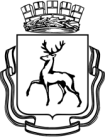 Администрация города Нижнего Новгородадепартамент образованиямуниципальное бюджетное общеобразовательное учреждение «Лицей № 40»603006, Россия, г. Нижний Новгород, ул. Варварская д. 15 А, тел.: 433-19-49  факс: 433-21-61,e-mail: l40_nn@mail.52gov.ru			http://www.lyceum40nn.ruСогласовано                                                                                                	  УтверждаюПедагогический совет                                                                          _________________Протокол №1 от 29.08.2023                                                                                              Директор Н.С. Умнова                                                                                                                                  Приказ № I-081Т от 01.09.2023Календарный учебный график для ООП основного общего образования на 2023/24 учебный годОсновное общее образованиеПояснительная запискаГодовой календарный учебный график муниципального бюджетного общеобразовательного учреждения «Лицей № 40» на 2023/2024 учебный год является одним из основных документов, регламентирующих организацию образовательного процесса. Календарный учебный график составлен для основной общеобразовательной программы основного общего образования в соответствии:с частью 1 статьи 34 Федерального закона от 29.12.2012 № 273-ФЗ «Об образовании в Российской Федерации»;СП 2.4.3648-20 «Санитарно-эпидемиологические требования к организациям воспитания и обучения, отдыха и оздоровления детей и молодежи»;СанПиН 1.2.3685-21 «Гигиенические нормативы и требования к обеспечению безопасности и (или) безвредности для человека факторов среды обитания»;ФГОС ООО, утвержденным приказом Минпросвещения от 31.05.2021 № 287;ФОП ООО, утвержденной приказом Минпросвещения от 18.05.2023 № 370;Устав муниципального бюджетного общеобразовательного учреждения «Лицей № 40»1. Даты начала и окончания учебного года1.1. Дата начала учебного года: 1 сентября 2023 года.1.2. Дата окончания учебного года для 5-8-х классов: 25 мая 2024 года.1.3. Дата окончания учебного года для 9-х классов: определяется расписанием ГИА.2. Периоды образовательной деятельности2.1. Продолжительность учебного года:5-7-е классы – 34 недели (166 учебных дней);8-е классы – 34 недели (199 учебных дней);9-е классы – 34 недели без учета ГИА.2.2. Продолжительность учебных периодов по четвертям в учебных неделях и учебных днях5-7-е классы8-е классы9-е классы*Сроки проведения ГИА обучающихся устанавливают Минпросвещения и Рособрнадзор.3. Продолжительность каникул, праздничных и выходных дней5-7-е классы8-е классы9-е классы* Для обучающихся 9-х классов учебный год завершается в соответствии с расписанием ГИА.** В календарном учебном графике период летних каникул определен примерно.4. Сроки и порядок проведения промежуточной аттестации+Сроки и порядок проведения промежуточной аттестации регламентируется локальным нормативным актом МБОУ «Лицей №40» - положением «О форме, периодичности и порядке текущего контроля успеваемости и промежуточной аттестации в МБОУ «Лицей №40», принятым на педагогическом совете от 28.08.2022 и утвержденным приказом № I-088 от 01.09.2022г.Промежуточная аттестация проводится без прекращения образовательной деятельности по предметам учебного плана без прекращения образовательной деятельности по предметам учебного плана.Периоды промежуточной аттестации: 20-29 декабря 2023 года, 15-24 мая 2023 года.5. Дополнительные сведения5.1. Режим работы образовательной организации+5.2. Распределение образовательной недельной нагрузки+5.3. Расписание звонков и перемен+5.4 Дни открытых дверей:Третья неделя сентября 2023 г.Третья неделя апреля 2024 г.5.5 Дни здоровья: один день в два месяца по плану Лицея5.6 Организация учебного процесса в актированные дни- в которые возможно непосещение учебных занятий учащимися Лицея по неблагоприятным погодным условиям, карантинные дни, дни в которые происходит отмена занятий по причинам аварий в системах жизнеобеспечения здания Лицея и т.п. (далее - актированные дни) осуществляется дистанционно.Учебный периодДатаДатаПродолжительностьПродолжительностьУчебный периодНачалоОкончаниеКоличество учебных недельКоличество учебных днейI четверть01.09.202328.10.2023841II четверть07.11.202329.12.2023839III четверть10.01.202422.03.20241146IV четверть01.04.202424.05.2024735Итого в учебном годуИтого в учебном годуИтого в учебном году34166Учебный периодДатаДатаПродолжительностьПродолжительностьУчебный периодНачалоОкончаниеКоличество учебных недельКоличество учебных днейI четверть01.09.202328.10.2023849II четверть07.11.202330.12.2023847III четверть10.01.202422.03.20241161IV четверть01.04.202425.05.2024742Итого в учебном годуИтого в учебном годуИтого в учебном году34199Учебный периодДатаДатаПродолжительностьПродолжительностьУчебный периодНачалоОкончаниеКоличество учебных недельКоличество учебных днейI четверть01.09.202328.10.2023849II четверть07.11.202330.12.2023847III четверть10.01.202422.03.20241161IV четверть01.04.202425.05.2024742Итого в учебном году без учета ГИА*Итого в учебном году без учета ГИА*Итого в учебном году без учета ГИА*34199Каникулярный периодДатаДатаПродолжительность каникул, праздничных и выходных дней в календарных дняхКаникулярный периодНачалоОкончаниеПродолжительность каникул, праздничных и выходных дней в календарных дняхОсенние каникулы29.10.202306.11.20239Зимние каникулы30.12.202309.01.202411Весенние каникулы23.03.202431.03.20249Летние каникулы25.05.202431.08.202498Выходные дниВыходные дниВыходные дни73Из них праздничные дниИз них праздничные дниИз них праздничные дни7ИтогоИтогоИтого200Каникулярный периодДатаДатаПродолжительность каникул, праздничных и выходных дней в календарных дняхКаникулярный периодНачалоОкончаниеПродолжительность каникул, праздничных и выходных дней в календарных дняхОсенние каникулы29.10.202306.11.20239Зимние каникулы31.12.202309.01.202410Весенние каникулы23.03.202431.03.20249Летние каникулы25.05.202431.08.202498Выходные дниВыходные дниВыходные дни41Из них праздничные дниИз них праздничные дниИз них праздничные дни5ИтогоИтогоИтого167Каникулярный периодДатаДатаПродолжительность каникул, праздничных и выходных дней в календарных дняхКаникулярный периодНачалоОкончание*Продолжительность каникул, праздничных и выходных дней в календарных дняхОсенние каникулы29.10.202306.11.20239Зимние каникулы31.12.202309.01.202410Весенние каникулы23.03.202431.03.20249Летние каникулы**01.07.202431.08.202462Выходные дниВыходные дниВыходные дни36Из них праздничные дниИз них праздничные дниИз них праздничные дни5ИтогоИтогоИтого126**Период учебной деятельности5-7-е классы8-9-е классыУчебная неделя (дней)56СменаIIУрок (минут)4040Перерыв (минут)10 – 3010 – 30Периодичность промежуточной аттестации2 раза в год 2 раза в годОбразовательная деятельностьНедельная нагрузка в академических часахНедельная нагрузка в академических часахНедельная нагрузка в академических часахНедельная нагрузка в академических часахНедельная нагрузка в академических часахОбразовательная деятельность5-е классы6-е классы7-е классы8-е классы9-е классыУрочная2930323636Внеурочная1010988УрокПродолжительность урокаПродолжительность перемены1-й8:20–9:0010 минут2-й9:10–9:5020 минут3-й10:10–10:5020 минут4-й11:10–11:5020 минут5-й12:10–12:5030 минут6-й13:20–14:0020 минут7-й14:20–15:00-Перерыв между уроками и занятиями внеурочной деятельности –30 минутПерерыв между уроками и занятиями внеурочной деятельности –30 минутПерерыв между уроками и занятиями внеурочной деятельности –30 минутВнеурочная деятельностьС 15:30–